ПРЕСС-РЕЛИЗ		Увеличится размер штрафа за эксплуатацию объекта капитального  строительства без разрешения на ввод его в эксплуатацию          Государственной Думой РФ принят законопроект, который разработан в целях усиления административной ответственности лиц за эксплуатацию объекта капитального строительства без разрешения на ввод его в эксплуатацию, за исключением случаев, если для осуществления строительства, реконструкции объектов капитального строительства не требуется выдача разрешения на строительство. 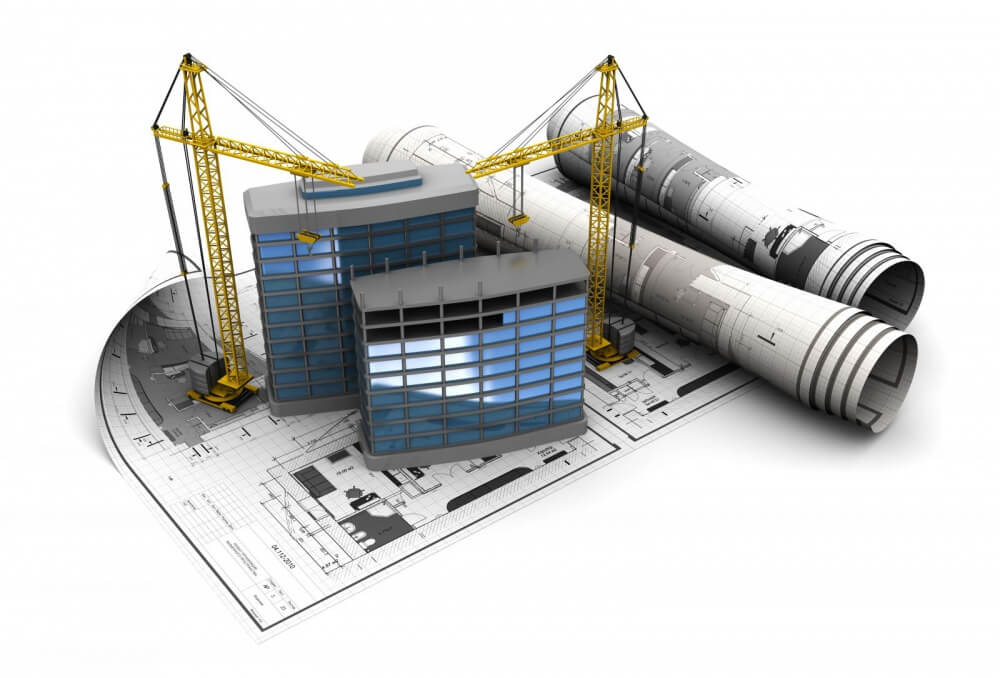 	Эксперт Кадастровая палата по Красноярскому краю напоминает, что в соответствии со статьей 55 Градостроительного кодекса Российской Федерации разрешение на ввод объекта в эксплуатацию представляет собой документ, который удостоверяет выполнение строительства, реконструкции объекта капитального строительства в полном объеме в соответствии с разрешением на строительство, соответствие построенного, реконструированного объекта капитального строительства градостроительному плану земельного участка или в случае строительства, реконструкции линейного объекта проекту планировки территории и проекту межевания территории, а также проектной документации.	В настоящее время совершение указанного правонарушения влечет наложение административного штрафа на граждан в размере от пятисот до одной тысячи рублей; на должностных лиц - от одной тысячи до двух тысяч рублей; на юридических лиц - от десяти тысяч до двадцати тысяч рублей. 	Необходимо отметить, что, несмотря на наличие общественной опасности в указанных правонарушениях, вид и размер сегодняшних санкции не отвечают принципу соответствия наказания совершенному правонарушению и не служат стимулом для упорядочивания деятельности застройщиков в указанной части.	В связи с вышеизложенным для более полной реализации целей административного наказания по предупреждению совершения новых правонарушений увеличен размер санкции, установленной частью 5 статьи 9.5 Кодекса Российской Федерации об административных правонарушениях.	Так, за совершение указанного правонарушения предусмотрено наложение административного штрафа на граждан в размере от двух тысяч до пяти тысяч рублей; на должностных лиц - от двадцати тысяч до пятидесяти тысяч рублей; на лиц, осуществляющих предпринимательскую деятельность без образования юридического лица, - от двадцати тысяч до пятидесяти тысяч рублей; на юридических лиц - от пятисот тысяч до одного миллиона рублей.